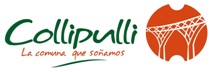 BASES CONCURSO PÚBLICO DE ANTECEDENTES PARA PROVEER EL CARGO DE GESTOR DE RECURSOS HUMANOS A HONORARIOS PARA LA MUNICIPALIDAD DE COLLIPULLI ANTECEDENTESLa Municipalidad de Collipulli es una corporación autónoma de derecho público, con personalidad jurídica y patrimonio propio, cuya misión es desarrollar una gestión eficiente y eficaz, con el objeto de garantizar la satisfacción de las necesidades y expectativas de la población, promoviendo la identidad local y la participación ciudadana.En este contexto, el municipio requiere contratar un(a)) profesional o Técnico a honorarios para desempeñarse en la Unidad de Administración y Finanzas de la Municipalidad de Collipulli, ubicada en Avda. Saavedra 1355 en Collipulli.PERFIL DEL CARGOANTECEDENTES REQUERIDOS PARA POSTULAR AL CARGO: Identificación del postulante (Anexo N°1)Currículum Vitae (Anexo N°2)Declaración Jurada Simple para ingreso a la Administración Pública (Anexo N°3), que señale que no está inhabilitado para el ejercicio de funciones o cargos públicos, ni ha sido condenado por crimen o simple delito y no ha cesado en cargo público como consecuencia de haber obtenido una calificación deficiente o por medida disciplinaria. (Art. 10 de la Ley N°18.883 y Art. 56 de la Ley 18.575). Carta de presentación dirigida al SR Alcalde de la Comuna Leopoldo Rosales Neira, indicando motivaciones para el cargo.Fotocopia Simple de la Cédula de Identidad por ambos lados,Certificado de antecedentes (una vez confirmado en el cargo)Certificados de Estudio (Título y Certificados de especializaciones o capacitaciones).Certificado de salud compatible con el cargo emitido por el Servicio de Salud Público. (una vez confirmado en el cargo)Certificado de Situación Militar al día, si procede.Acreditar con certificados o cualquier otro documento la experiencia laboral ya sea en original o fotocopia.RECEPCIÓN DE ANTECEDENTESHasta las 14,00 hrs., del día 10  de Marzo de 2016, en la Oficina de Partes de la Municipalidad de Collipulli, ubicada en Avda. Saavedra Sur N°1355 Collipulli. Se recibirán las postulaciones con antecedentes completos, en sobre cerrado que indique claramente el cargo al cual postula. Las Bases del presente concurso se encontrarán disponibles en la Unidad de Recursos Humanos de la Municipalidad de Collipulli y Página Web municipal: www.municipalidadcollipulli.clLas postulaciones realizadas a través de correo certificado, deberán ser enviadas en sobre dirigido a: Señora:Directora de Adminsitración y FinanzasMunicipalidad de Collipulli.Avda. Saavedra Sur N°1355 Collipulli.REF.: Postulación al cargo Prestador de Servicios a Honorario Gestor de recursos humanos. Serán consideradas dentro del proceso de selección todas aquellas postulaciones recepcionadas por correo certificado que excedan el plazo máximo de recepción de antecedentes, pero que consignen en el timbre de la empresa de correos, que se despacharon dentro del plazo.  Una vez cerrado el plazo para la presentación, no se podrán recibir nuevas postulaciones ni antecedentes adicionales a menos que el Comité de Selección así lo requiera para aclarar los ya presentados. Tampoco serán admisibles postulaciones enviadas por fax o correo electrónico.ETAPAS DEL PROCESO DE EVALUACIÓNLos/las postulantes que cumplan los requisitos generales y específicos detallados previamente, podrán acceder a la fase de evaluación del concurso que se establece en las presentes bases. El Comité de Selección, verificará si los/as postulantes cumplen con los requisitos generales y específicos para acceder al proceso de evaluación.Se reitera a los/as postulantes que sólo podrán acceder a la fase de evaluación que se señala a continuación, aquellos candidatos que envíen oportunamente toda la documentación exigida y que cumplan los requisitos generales y específicos indicados previamente. La evaluación de los/las postulantes constará de tres etapas, indicándose en cada una cuál es el puntaje mínimo de aprobación. Por lo anterior, la evaluación de cada factor se llevará a cabo en base a etapas sucesivas y sólo el logro de la puntuación mínima indicada en cada etapa determinará el paso a las etapas siguientes. Etapa I: Estudios y Cursos de CapacitaciónFormación EducacionalCapacitación en los últimos 3 añosEtapa II: Experiencia Laboral en la labor a desempeñarExperiencia laboralEtapa III: Entrevista Personal, que considera: Conocimientos Técnicos Específicos para el desarrollo de la funciónApreciación Global del CandidatoFACTORES, SUBFACTORES, CRITERIO Y PUNTAJES DE EVALUACIÓN Las etapas, factores, subfactores, criterios, puntajes, son los siguientes: Puntaje Máximo Total Posible: 100Puntaje Mínimo para ser considerado postulante idóneo: 57Detalle Evaluación Conocimientos Técnicos Específicos para el Desarrollo de la funciónDetalle Evaluación Apreciación Global del CandidatoENTREVISTA LABORAL DE LA COMISIÓN EVALUADORAEl Comité de Evaluación efectuará una Entrevista de Adecuación Técnica y Aptitudes para el cargo. Para ello, cada uno de los miembros del Comité evaluará individualmente a los candidatos en cuanto a los Conocimientos Técnicos Específicos para el Desarrollo de la función y la Apreciación Global del Candidato.El puntaje de cada candidato en esta etapa se obtendrá del promedio de cada miembro de la Comisión.Los candidatos seleccionados en la terna serán presentados al Sr. Alcalde de la Comuna.SELECCIÓNEl Comité de Selección estará conformado por los siguientes funcionarios:	En el caso de faltar algún/os de los integrantes de la comisión se reemplazará por el funcionario subrogante de cada cargo.POSTULANTE SELECCIONADOPara ser considerado postulante idóneo el/la candidato/a deberá reunir un puntaje igual o superior a 57 puntos. El/la postulante que no reúna dicho puntaje no podrá continuar en el proceso de concurso, aun cuando subsista la vacante.La nómina de seleccionados se ordenará en forma decreciente con todos aquellos que hubiesen obtenido  el puntaje mínimo total establecido y que a su vez hubieren alcanzado en todas las etapas el puntaje mínimo.RESOLUCIÓNEl Comité de Selección de Personal hará la presentación de la terna correspondiente al Señor Alcalde para su resolución el día 18 de Marzo 2016, y el nombramiento será a contar del 28 de Marzo de 2016, teniendo el prestador de servicios  que asumir en forma inmediata sus funciones. El profesional o técnico contratado, obtendrá una remuneración a Honorarios, correspondiente a $ 626.400.- mensuales brutos.CIERRE DEL PROCESO El Secretario Ejecutivo de la Comisión, comunicará a los concursantes el resultado final dentro de los 02 días hábiles siguientes a su conclusión.La Unidad de Recursos Humanos publicará un informe general del proceso para su publicación y difusión.El Concurso podrá ser declarado total o parcialmente desierto, sólo por falta de postulantes idóneos, entendiéndose que existe tal circunstancia cuando ninguno alcance el puntaje mínimo de 57 puntos. CRONOGRAMA DEL CONCURSOANEXO N°1FICHA DE POSTULACIÓN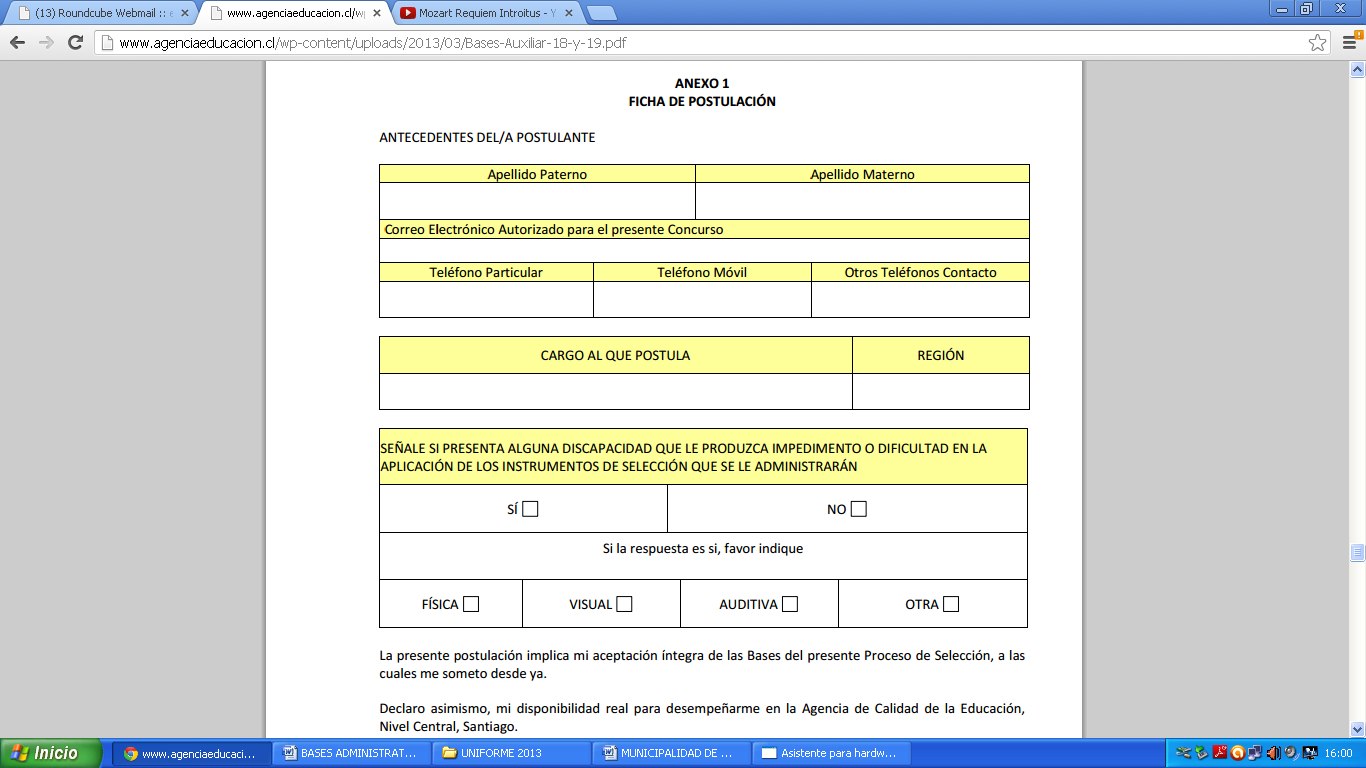 La presente postulación implica mi aceptación íntegra de las Bases del presente Proceso de Selección, a las cuales me someto desde ya.Declaro asimismo, mi disponibilidad real para desempeñarme en la Municipalidad de Collipulli.Firma: __________________________Fecha: __________________________ANEXO N°2 CURRICULUM VITAEInformación EducacionalFormación Capacitaciones y Perfeccionamiento (más relevantes en los últimos 10 años)Experiencia Laboral PreviaANEXO Nº3  DECLARACIÓN JURADA SIMPLE PARA INGRESO A LA ADMINISTRACIÓN PÚBLICAYO, ……………………………………………………………………………………………………, Cédula de Identidad N º………………………………………, domiciliado en ………………………………………………………………………………, Comuna de …………………………………………, vengo a declarar bajo fe de juramento lo siguiente: Que, de acuerdo con lo dispuesto en el Artículo 10, letra c), e) y f)  del Estatuto Administrativo, "No presento problemas de salud, no he cesado en ningún cargo público como consecuencia de haber obtenido  una calificación deficiente, o por medida disciplinaria y no me  encuentro inhabilitado(a) para el ejercicio de funciones o cargos públicos, ni hallarme condenado(a) o procesado(a) por crimen o simple  delito". Que, de acuerdo a lo dispuesto en el art. 56, letra b) de la Ley  Nº19.653, que modifica a la Ley Nº18.575 y Tercera Disposición  Transitoria: “No presento problemas de inhabilidad por consanguinidad o afinidad respecto de las autoridades y de los funcionarios Directivos de la I. Municipalidad de Collipulli, hasta el nivel de jefe de Departamento o su equivalente inclusive”. Para constancia firma: Declarante: Collipulli, …………… de …………………… de 2016.-RENTA BRUTA MENSUALHONORARIOVACANTESFUNCIÓN A DESARROLLARREQUISITOS GENERALES626.400 PROFESIONAL/TECNICO/ADMINISTRATIVO01Ejecutar y operativizar el plan de recursos humanos de la MunicipalidadPoseer título profesional o técnico en el área de la administración.CargoHonorarios Gestor en Recuros Humanos de la  Municipalidad de CollipulliObjetivo Ejecutar y operativizar el plan de recursos humanos de la MunicipalidadFunciones  a desarrolar1.- Tramitar los procesos de ingreso del personal de planta, contrata y honorariosRealizar acciones que demande el Comité de Selección de acuerdo al Estatuto AdministrativoAplicar procedimientos de ingresos del personal de planta y contrata de acuerdo al Estatuto Administrativo y normativa internaConfeccionar bases administrativas para los llamados a Concursos PúblicoInducir a los nuevos funcionarios e materia de derechos y deberes laborales de acuerdo al Estatuto Administrativo2.- Gestionar la aplicación del proceso de calificaciones de los funcionariosCoordinar  de 3.- Gestionar la capacitación de los funcionarios MunicipalesRealizar las detecciones de necesidades de capacitaciónCoordinar  de Comité Bipartito de CapacitaciónElaborar Bases administrativas para las licitaciones públicas en el área de capacitaciónImplementar acciones de capacitación de acuerdo a procedimientos  y normativa vigente4.- Articular acciones complementarias a la gestión de Recursos HumanosRealizar acciones que demande el Comité Paritario de Higiene y Seguridad de acuerdo a las disposiciones legales vigentes.Realizar acciones que demande el Programa de Mejoramiento Municipal (PMG)6.-  Gestionar equipos de trabajoIdentificar competencias Internas al Interior de Organizar equipos de trabajo en Controlar resultados  de Conocimientos y FormaciónAdministración de Recursos Humanos.Estatuto administrativo (Ley 18.883) y Ley 19.280, en general conocimientos de aspectos legales, fiscales y tributarios.Técnicas y procedimientos de atención de públicoElaborar Bases AdministrativasConocimiento Portal mercado público Ley 19.886Competencias Orientación a cumplimiento de objetivos.Capacidad de trabajo en equipo.Excelente manejo de relaciones interpersonales.Proactivo, creativo.Buen nivel de organización y planificaciónBuen comunicador.Autonomía.Capacidad de trabajo bajo presión.Liderazgo Competencias ComplementariasCapacidad de trabajo con equipos multidisciplinarios.Manejo en resolución de conflictos.Responsabilidad y compromiso.Prolijidad documentalAplicabilidad de procedimientos formales administrativos propios de la función pública.ETAPAFACTORSUBFACTORCRITERIOSPTJEPTJE MAXPTJE MIN APROBIEstudios y Cursos de CapacitaciónFormación EducacionalEstudios relacionado con el cargo.102012IEstudios y Cursos de CapacitaciónFormación EducacionalOtros estudios técnicos  relacionados con el cargo.62012IEstudios y Cursos de CapacitaciónFormación EducacionalSin otros estudios relacionados con el cargo.02012IEstudios y Cursos de CapacitaciónCapacitaciones en los últimos 3 añosPoseer más de 8 cursos de  capacitación relacionada con el cargo.102012IEstudios y Cursos de CapacitaciónCapacitaciones en los últimos 3 añosPoseer entre 6 y 7 cursos de capacitación relacionada con el cargo.92012IEstudios y Cursos de CapacitaciónCapacitaciones en los últimos 3 añosPoseer entre 5 y 6 cursos de capacitación relacionada con el cargo.82012IEstudios y Cursos de CapacitaciónCapacitaciones en los últimos 3 añosPoseer entre 3 y 4 cursos capacitación relacionada con el cargo.72012IEstudios y Cursos de CapacitaciónCapacitaciones en los últimos 3 añosPoseer entre 1 y 2 cursos de capacitación relacionados con el cargo. 62012IEstudios y Cursos de CapacitaciónCapacitaciones en los últimos 3 añosSin capacitación 02012IIExperiencia LaboralExperiencia LaboralMás de 5 años de funciones asociadas al cargo.20205IIExperiencia LaboralExperiencia LaboralEntre 3 y 5 años de funciones asociadas al cargo.15205IIExperiencia LaboralExperiencia LaboralEntre 2 y 3 años de funciones asociadas al cargo.10205IIExperiencia LaboralExperiencia LaboralMenos de 1 año de funciones asociadas al cargo.5205IIExperiencia LaboralExperiencia LaboralSin experiencia laboral asociada al cargo0205IIIEntrevista de Adecuación Técnica y de Aptitudes para el CargoConocimientos Técnicos Específicos para el desarrollo de la funciónPresenta Sobresaliente nivel de Conocimiento Técnico.303020IIIEntrevista de Adecuación Técnica y de Aptitudes para el CargoConocimientos Técnicos Específicos para el desarrollo de la funciónPresenta Alto nivel de Conocimiento Técnico.253020IIIEntrevista de Adecuación Técnica y de Aptitudes para el CargoConocimientos Técnicos Específicos para el desarrollo de la funciónPresenta Adecuado Nivel de Conocimiento Técnico.203020IIIEntrevista de Adecuación Técnica y de Aptitudes para el CargoConocimientos Técnicos Específicos para el desarrollo de la funciónPresenta Bajo Nivel de Conocimiento Técnico.103020IIIEntrevista de Adecuación Técnica y de Aptitudes para el CargoConocimientos Técnicos Específicos para el desarrollo de la funciónNo presenta conocimientos técnicos para desempeñar el cargo.03020IIIEntrevista de Adecuación Técnica y de Aptitudes para el CargoApreciación global del candidatoPresenta Sobresaliente capacidad técnica y de gestión para las funciones requeridas por el cargo.303020IIIEntrevista de Adecuación Técnica y de Aptitudes para el CargoApreciación global del candidatoPresenta Alta capacidad técnica y de gestión para las funciones requeridas por el cargo.253020IIIEntrevista de Adecuación Técnica y de Aptitudes para el CargoApreciación global del candidatoPresenta adecuada capacidad técnica y de gestión para las funciones requeridas por el cargo.203020IIIEntrevista de Adecuación Técnica y de Aptitudes para el CargoApreciación global del candidatoPresenta baja capacidad técnica y de gestión para las funciones requeridas por el cargo.103020IIIEntrevista de Adecuación Técnica y de Aptitudes para el CargoApreciación global del candidatoNo presenta capacidad técnica y de gestión para las funciones requeridas por el cargo.03020Respuestas CorrectasPuntaje 7 respuestas correctas30 6  respuestas correctas25Entre 4 y 5   respuestas correctas20Entre 2 y 3   respuestas correctas10Entre 0 y 1   respuestas correctas0Forma de EvaluaciónNotaPuntajePresenta sobresaliente capacidad técnica y de gestión para las funciones requeridas por el cargo6,8 a 7,030Presenta alta capacidad técnica y de gestión para las funciones requeridas por el cargo6,0 a 6,725Presenta adecuada capacidad técnica y de gestión para las funciones requeridas por el cargo5,0 a 5,920Presenta baja capacidad técnica y de gestión para las funciones requeridas por el cargo4,0 a 4,910No presenta capacidad técnica y de gestión para las funciones requeridas por el cargo1,0 a 3,90NombreCargoJoaquin Gallardo OrellanaDirector de Administración MunicipalMabel Llanos RiquelmeDirectora de Administración y FinanzasPaola Martínez IturraDirectora DIDECO Lilian Jouanet MarínSecretaria Municipal, como Ministra de FéDiligencia Plazo Días hábilesDesdeHastaPublicación de Bases602 de Marzo 201610 de Marzo 2016Recepción de Postulaciones602 de Marzo 201610 de Marzo 2016Evaluación Estudios y Cursos de Capacitación 111 de Marzo 201611 de Marzo de 2016Evaluación Experiencia laboral 111 de Marzo de 201611 de Marzo de 2016Entrevista Comité de Selección)115 de Marzo de 201615 de Marzo de 2016Publicación Resultados definitivos121 de Marzo de 201622 de Marzo de 2016Notificación a seleccionados121 de Marzo de 201622 de Marzo de 2016Nombres y ApellidosNacionalidadDirección,xx añosRegión de xxxxxEstado CivilTeléfono 045-2xxxxxxxx hijosCel. xxxxxxxxxRUT: XX.XXX.XXX-XAñoLicenciado/a enseñanza MediaDuraciónxx añosInstituciónNombre del LiceoAñoTítulo DuraciónXx añosInstituciónInstituto ó UniversidadAñoTítuloDuraciónXx años y semestresInstituciónUniversidadAñoNombre del curso o SeminarioDuraciónxx horasInstituciónNombre de entidad que imparteAñoNombre del curso o SeminarioDuraciónxx horasInstituciónNombre de entidad que imparteAñoNombre del curso o SeminarioDuraciónxx horasInstituciónNombre de entidad que imparteAñosCargoOrganizaciónNombre de la Empresa u OrganizaciónFunción Nombre la principal función que desempeñóAñosCargoOrganizaciónNombre de la Empresa u OrganizaciónFunción Nombre la principal función que desempeñóAñosCargoOrganizaciónNombre de la Empresa u OrganizaciónFunción Nombre la principal función que desempeñóIdiomasInformáticaHobbies e InteresesSeñale el nivel de conocimiento de idiomas extranjerosSeñale el nivel de conocimiento
Señale sus principales hobbies e interesesSoftware de análisis cuali/cuantiNivel de manejo en análisis de informaciónProyección Laboral en el cargo y la comunidad
Señale las principales acciones que realizaría en el ejercicio de sus funciones